Making a Difference: Building New Reefs to Restore Our Estuary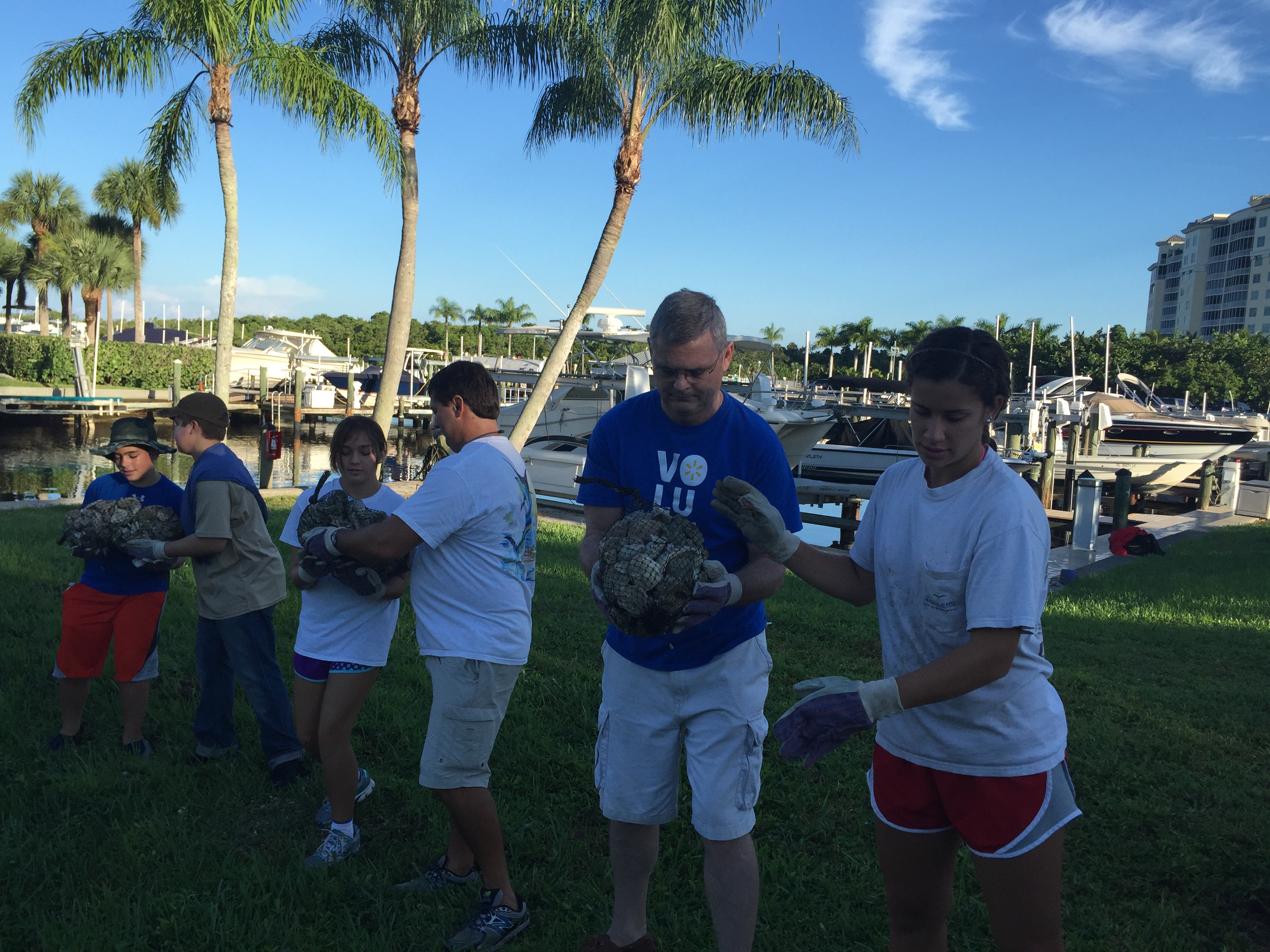 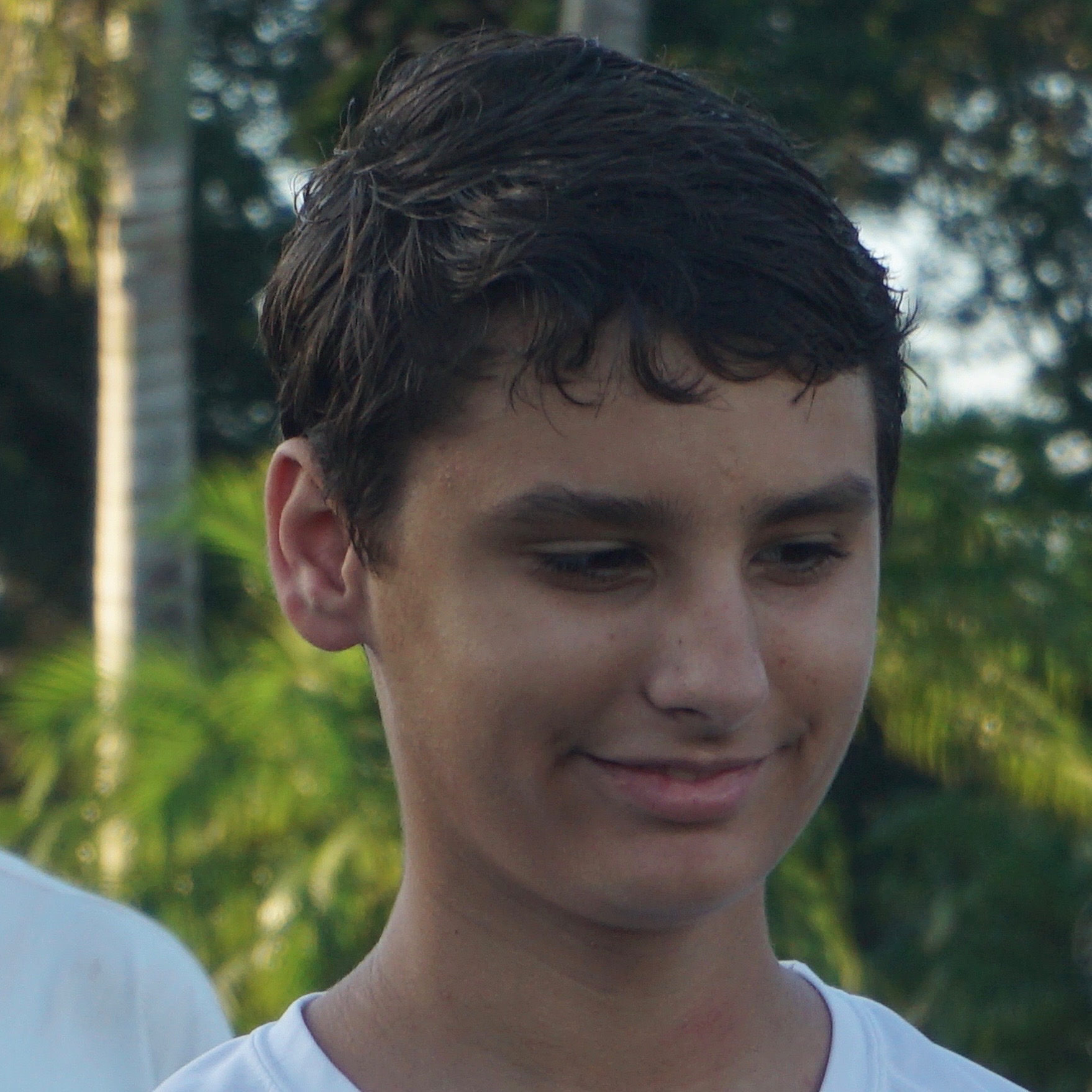 Larry Gram, Walmart North Naples manager, helps volunteers with shell bags.                Eagle Scout candidate John Spilker. Following up on a successful reef building project in the Cocohatchee estuary last year, ECA partnered with the Friends of Rookery Bay, Inc., Walmart Foundation, and Florida Gulf Coast University (FGCU) to secure a portion of the grant to provide needed funds for building two more oyster reefs in the estuary. Completed in August 2015, the two reefs were built using over 500 bags of fossil shell material purchased with Walmart grant funds. ECA and partners again worked with a local Boy Scout troop to support an Eagle Scout service project. John Spilker, an Eagle Scout candidate, and Troop 243 participated in the reef project and supported the effort with volunteers and supplies. Pelican Isle Yacht Club and Naples Marina and Excursions helped provide support.Scientists from FGCU helped design the reef project, based on years of successful experience in similar environmental restoration efforts across Southwest Florida. Once placed in local waters, shell bags are colonized by living oyster spat and eventually become living reefs, improving water quality by filtering organic material and providing important refuge for fish and shellfish.For more details on ECA’s oyster reef restoration projects, see www.estuaryconservation.org. 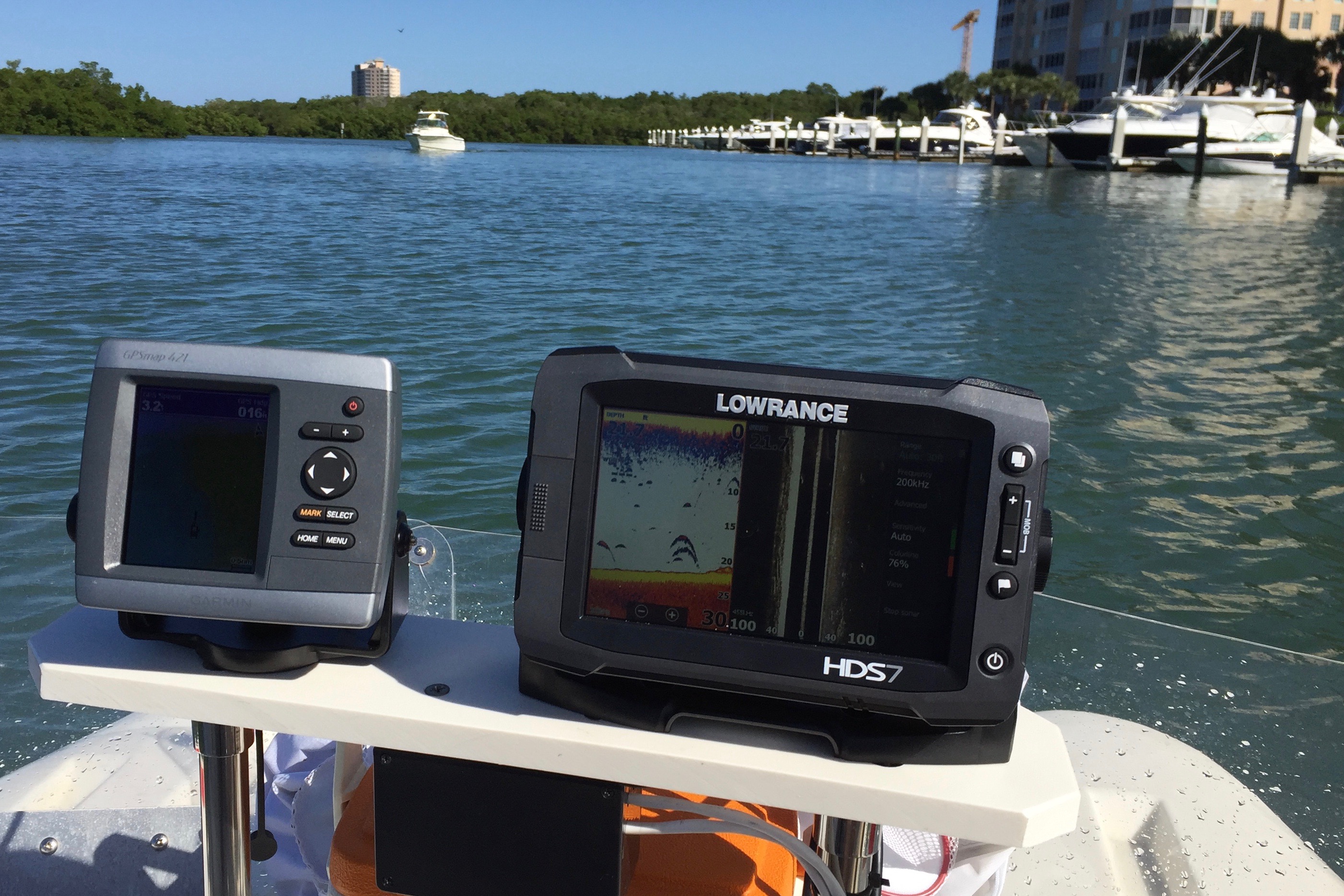 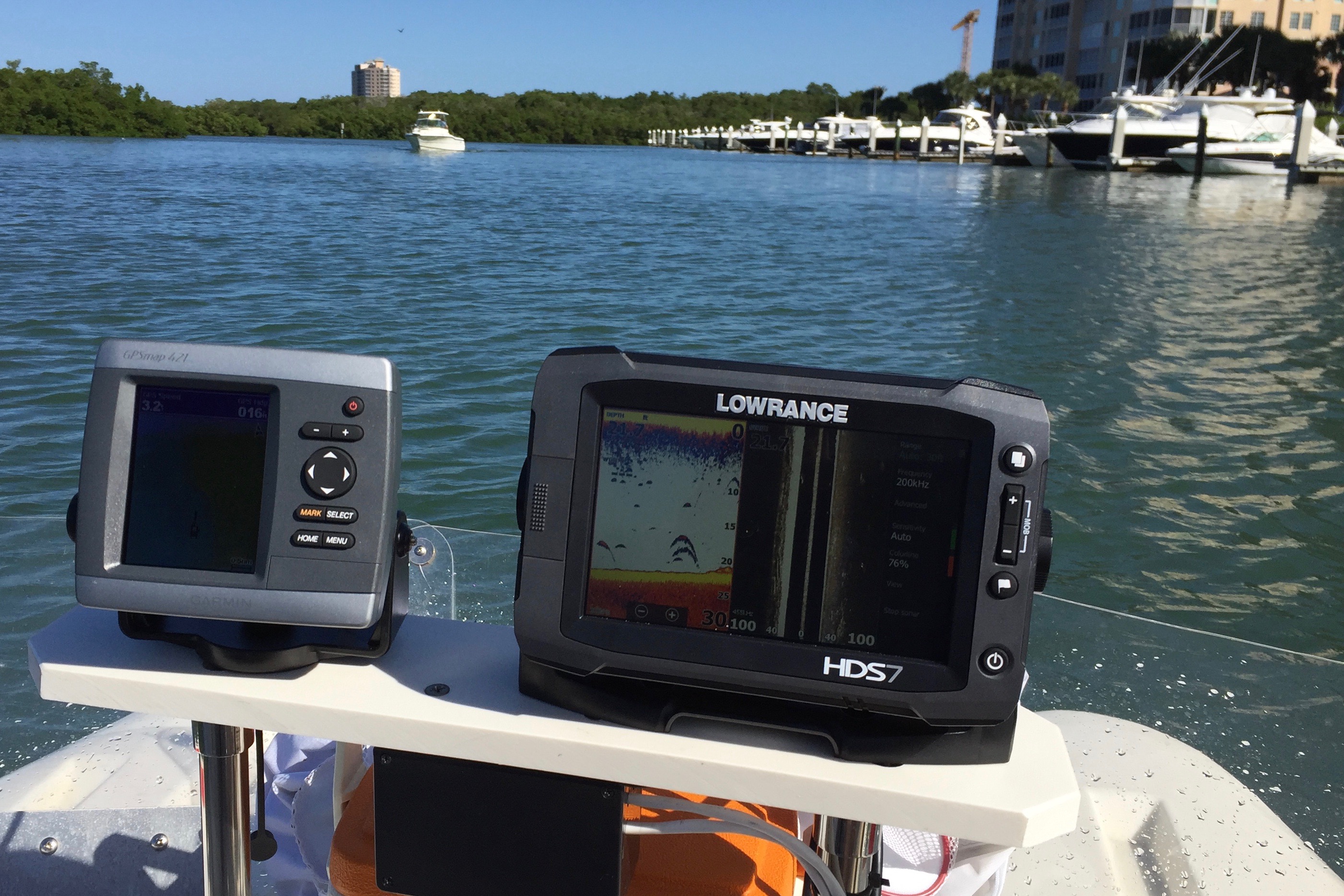 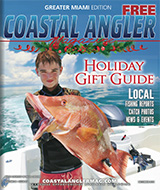 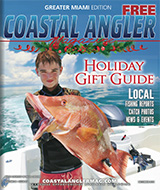 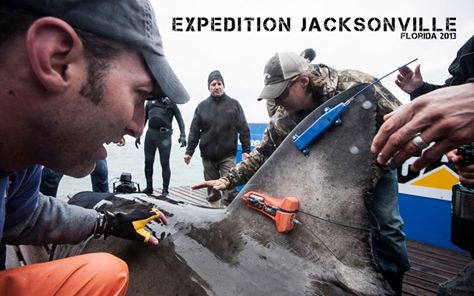 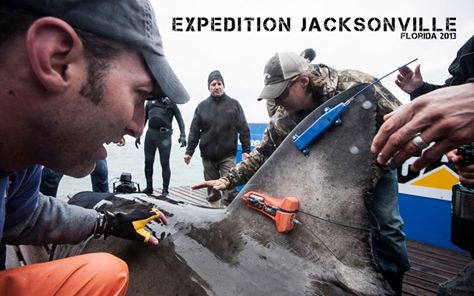 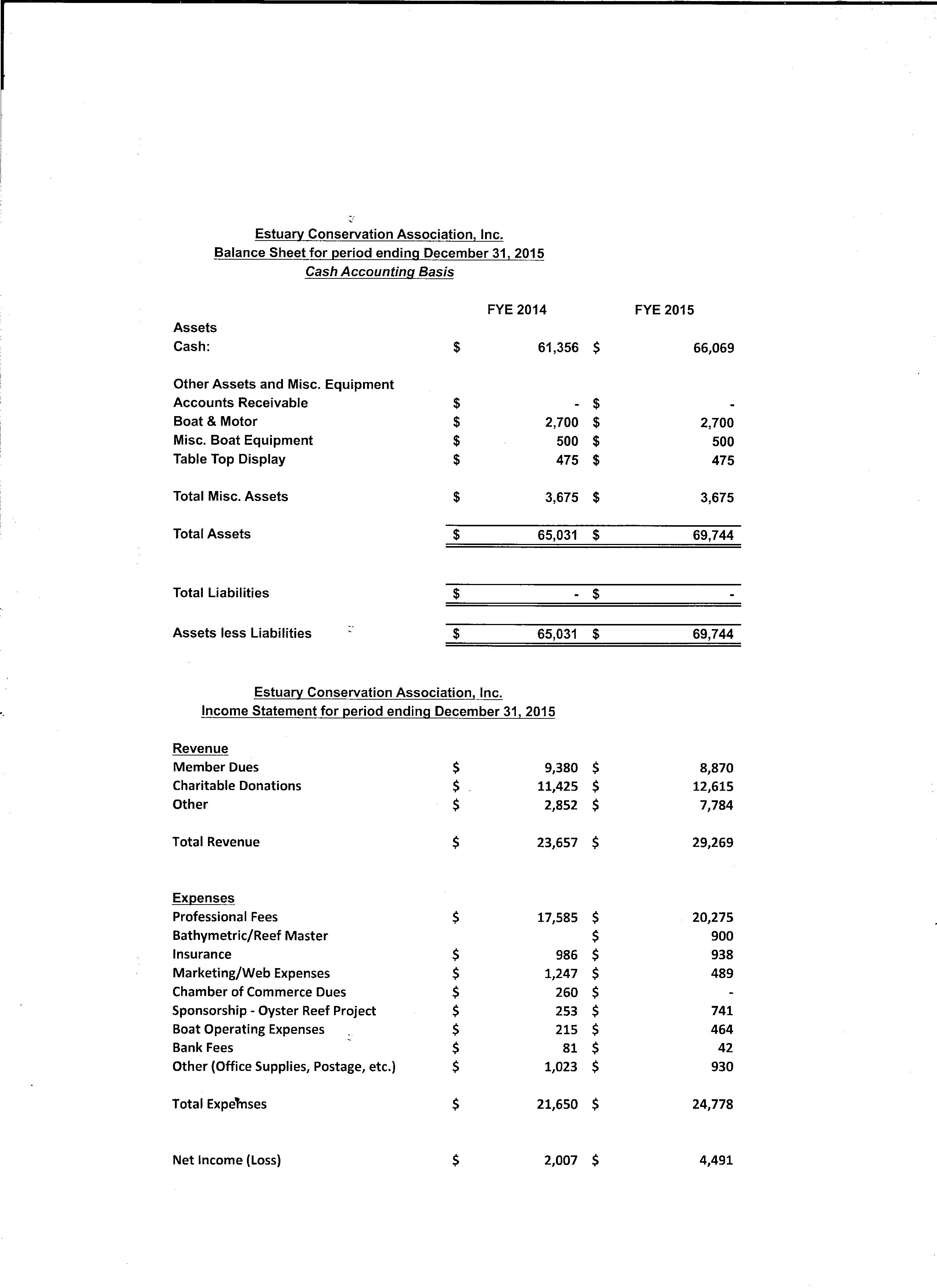 